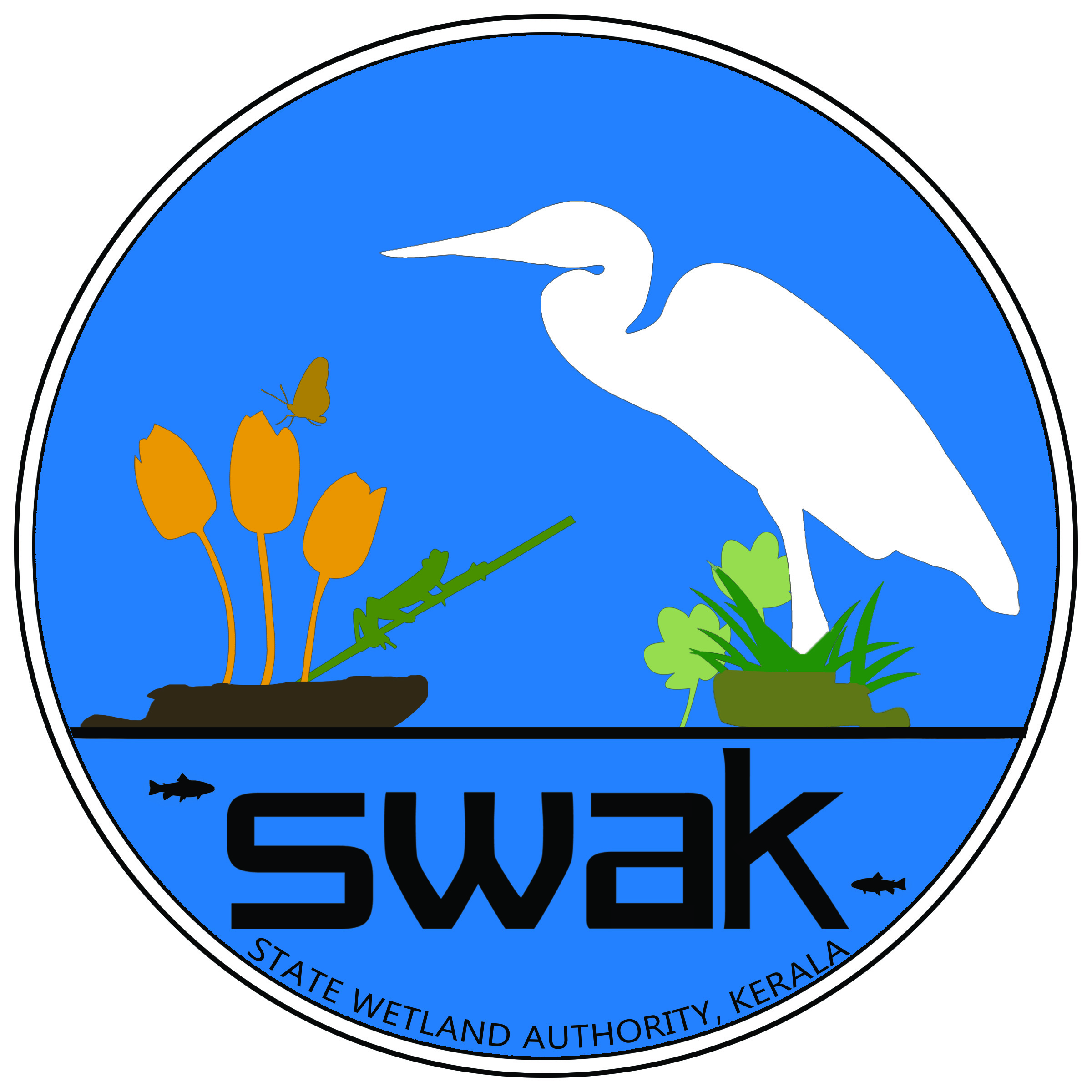 Recruitment of contract staff for the  Implementation of Integrated Management Action Plan for the 3 Ramsar wetlands of Kerala –Vembanad-kol, Ashtamudi & Sasthamkotta and other technical activities of the Authority                   Application form# Application for the post of ……………………………………………………………………………..   DeclarationI solemnly declare that all the above information is correct to the best of my knowledge and belief.   Date								Signature	        							             Name# Separate application to be given for each post. 									State Wetland Authority Kerala (SWAK)4th Floor, KSRTC Bus Terminal Complex, Thampanoor,Thiruvananthapuram-695001Ph: +91471-2326264(Off);(Dir, Envt &Climate Change)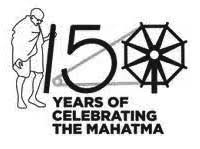 E-mail: swak.kerala@gmail.com  swak.envt@kerala.gov.in   Full Name (in Capital Letters)   Full Name (in Capital Letters)   Full Name (in Capital Letters)   Full Name (in Capital Letters):Date of Birth, AgeDate of Birth, AgeDate of Birth, AgeDate of Birth, Age:Mobile NumberMobile NumberMobile NumberMobile Number:Email idEmail idEmail idEmail id:SexSexSexSex:Address for CommunicationAddress for CommunicationAddress for CommunicationAddress for Communication:Educational Qualifications (Attach self –attested copies of the proofs)Educational Qualifications (Attach self –attested copies of the proofs)Educational Qualifications (Attach self –attested copies of the proofs)Educational Qualifications (Attach self –attested copies of the proofs)Educational Qualifications (Attach self –attested copies of the proofs)Educational Qualifications (Attach self –attested copies of the proofs)Educational Qualifications (Attach self –attested copies of the proofs)Educational Qualifications (Attach self –attested copies of the proofs)Educational Qualifications (Attach self –attested copies of the proofs)Sl.NoDegreeDegreeDegreeDegreeDegreeUniversityYear of Passing% of marksExperience(Attach self –attested copies of the proofs)Experience(Attach self –attested copies of the proofs)